Государственное бюджетное дошкольное образовательное учреждение «ДЕТСКИЙ САД № 1 «РОМАШКА» С. САРЫ-СУ ШЕЛКОВСКОГО МУНИЦИПАЛЬНОГО РАЙОНА»Отчето результатах самообследованияГосударственного бюджетного дошкольного образовательного учрежденияДетский сад №1«Ромашка» с.Сары-СуШелковского муниципального районаза 2023 годс.Сары-Су – 2024гАналитическая частьОтчет о результатах самообследования государственного бюджетного  образовательного учреждения «Детский сад №1 «Ромашка» с.Сары-Су Шелковского муниципального района» составлен в соответствии с приказом Министерства образования и науки Российской Федерации от 14.06.2013 № 462 «Об утверждении Порядка проведения самообследования образовательной организацией» и включает аналитическую часть и результаты анализа показателей деятельности по состоянию на 1 января 2023 года. Общие сведения об образовательной организации Аналитическая часть представлена следующими направлениями: оценка образовательной деятельности; оценка системы управления организации; оценка содержания и качества подготовки обучающихся; оценка организации учебного процесса; оценка кадрового обеспечения; оценка учебно-методического обеспечения;  оценка библиотечно-информационно обеспечения; оценка материально – технической базы; оценка функционирования внутренней системыоценки качества образования; оценка медицинского обеспечения образовательного процесса; оценка условий для организации питания. Анализ показателей деятельности проведен в соответствии с приказом Министерства образования и науки Российской Федерации от 10.12.2013 № 1324 «Об утверждении показателей деятельности образовательной организации, подлежащей самообследованию», приказом Министерства образования и науки Российской Федерации от 14.06.2013 года № 462 «Об утверждении порядка самообследования образовательной организации». Оценка образовательной деятельности Образовательная деятельность в ДОУ осуществляется на основании лицензии, выданной Министерством образования и науки Чеченской Республики  от 21.10.2015г № 2244Федеральная образовательная программа ГБДОУ № 1 «Ромашка» с.Сары-Су.Содержание федеральной образовательной программы отражает аспекты образовательной среды для ребенка дошкольного возраста: предметно-пространственная развивающая образовательная среда, характер взаимодействия со взрослыми, характер взаимодействия с другими детьми, система отношений ребенка к миру, к другим людям, к самому себе. Программа основана на комплексно-тематическом принципе построения образовательного процесса; предусматривает решение программных образовательных задач: в образовательной деятельности, осуществляемой в процессе организации различных видов детской деятельности (игровой, коммуникативной, познавательно-исследовательской, трудовой, конструктивной, музыкальной, восприятие художественной литературы, двигательной, изобразительной); образовательную деятельность, осуществляемую в процессе режимных моментов; самостоятельную деятельность детей; -взаимодействие с семьями воспитанников по реализации основной общеобразовательной программы дошкольного образования. Воспитанники осваивают программу в режиме полного дня -12 часов. Функционирует 2 группы. Средняя группа общеразвивающей направленности и старшая группа комбинированной направленности.  Общее число воспитанников на начало учебного года – 98. Разработаны дополнительные общеразвивающие программы по следующим направлениям: Всего дополнительным образованием охвачено 91 % воспитанников. Вывод: ДОУ зарегистрировано и функционирует в соответствии с нормативными документами в сфере образования Российской Федерации. Образовательная деятельность в ДОУ организована в соответствии с основными направлениями социально-экономического развития Российской Федерации, государственной политикой в сфере образования и осуществляется в соответствии с ФОП ДО. В учреждении созданы условия для организации дополнительного образования воспитанников. Оценка системы управления организации Управление ДОУ осуществляется в соответствии с действующим законодательством Российской Федерации с учетом особенностей, установленных статьей 26 Федерального закона «Об образовании в Российской Федерации» от 29.12.2012 г. № 273-ФЗ. В ДОУ сформированы коллегиальные органы управления: Общее собрание работников ДОУ — представляет полномочия работников ДОУ, в состав Общего собрания входят все работники ДОУ. Педагогический совет — постоянно действующий коллегиальный орган управления педагогической деятельностью ДОУ, действующий в целях развития и совершенствования воспитательно-образовательного процесса, повышения профессионального мастерства педагогических работников. Родительский комитет — создан с целью реализации права родителей (законных представителей) несовершеннолетних воспитанников, педагогических работников на участие в управлении ДОУ, развитие социального партнерства между всеми заинтересованными сторонами образовательных отношений. Структура, порядок формирования, срок полномочий и компетенция органов управления ДОУ, принятия ими решений устанавливаются Уставом ДОУ в соответствии с законодательством Российской Федерации. Деятельность коллегиальных органов управления осуществляется в соответствии с Положениями: Положением об Общем собрании работников, Положением о Педагогическом совете ДОУ, Положением о родительском комитете ДОУ. Представительным органом работников является действующий в ДОУ профессиональный союз работников образования (Профсоюзный комитет). В ДОУ используются эффективные формы контроля, различные виды мониторинга (управленческий, методический, педагогический, контроль состояния здоровья детей). Система управления в ДОУ обеспечивает оптимальное сочетание традиционных и современных инновационных тенденций, что позволяет эффективно организовать образовательное пространство ДОУ. Вывод: Структура и механизм управления ДОУ определяют стабильное функционирование. Демократизация системы управления способствует развитию инициативы участников образовательного процесса (педагогов, родителей (законных представителей)), детей. Оценка содержания и качества подготовки выпускников Согласно требованиям, Федерального государственного образовательного стандарта дошкольного образования (далее – ФОП), результаты освоения Программы сформулированы в виде целевых ориентиров, которые представляют собой возрастной портрет ребенка на конец раннего и конец дошкольного детства. В соответствии с ФОП ДО целевых ориентиров не подлежат непосредственной оценке, в том числе в виде педагогической диагностики и не являются основанием для их формального сравнения с реальными достижениями детей. Реализация Программы предполагает оценку индивидуального развития детей. Такая оценка производится педагогами в рамках педагогической диагностики (оценка индивидуального развития дошкольников, связанной с оценкой эффективности педагогических действий и лежащей в основе их дальнейшего планирования). Результаты педагогической диагностики могут использоваться исключительно для решения следующих образовательных задач: - индивидуализации образования; - оптимизации работы с группой детей. В начале учебного года по результатам педагогической диагностики определяется зона образовательных потребностей каждого воспитанника. Это позволяет осуществить планирование образовательного процесса с учетом его индивидуализации. В конце учебного года делаются выводы о степени удовлетворения образовательных потребностей детей и о достижении положительной динамики самих образовательных потребностей. Отслеживание эффективности усвоения Программы воспитанниками детского сада показало, что показатели развития детей соответствуют их возрастным особенностям. По результатам педагогической диагностики дети показали положительный результат усвоения программного материала. Такие результаты достигнуты благодаря использованию в работе методов, способствующих развитию самостоятельности, познавательных интересов детей, созданию проблемно-поисковых ситуаций. Педагоги тесно взаимодействуют с родителями (законными представителями) по реализации ФОП ДО.   Основными формами взаимодействия с семьями воспитанников являются: · общие   родительские собрания; · групповые родительские собрания; · индивидуальные и подгрупповые консультации; инструктажи; · наглядная информация в родительских уголках в холле детского сада; · привлечение родителей (законных представителей) к участию в образовательном процессе (проектная деятельность, тематические выставки, создание мини-музеев, конкурсы, акции, праздники и досуги, экскурсии и др.); · развитие и обогащение предметно – развивающей среды; · выставление информации о деятельности детского сада на официальном сайте ДОУ; · работа родительского комитета ДОУ. На базе детского сада работает консультационный центр, в работе которого принимают участие воспитатели, специалисты (инструктор по физической культуре, педагог-психолог, учитель-дефектолог, медсестра, соц.педагог). Проводятся с родителями индивидуальные консультации, мастер классы, деловые игры, круглый стол, беседы. Вывод: организация образовательного процесса в детском саду осуществляется в соответствии с годовым планированием, с основной общеобразовательной программой дошкольного образования на основе ФОП и учебным планом организованной образовательной деятельности. Количество и продолжительность организованной образовательной деятельности, устанавливаются в соответствии с санитарно-гигиеническими нормами и требованиями. Целесообразное использование новых педагогических технологий (здоровьесберегающие, информационно-коммуникативные, технологии деятельностного типа) позволило повысить уровень освоения детьми основной образовательной программы детского сада. Оценка организации учебного процесса Общая численность воспитанников, осваивающих образовательную программу дошкольного образования составляет 98 детей в возрасте от 3 до 6 лет. В ДОУ функционирует 2 групп общеразвивающей и комбинированной направленности. Образовательный процесс в ДОУ осуществляется на русском и чеченском языке с позиции личностно-ориентированной педагогической системы: разностороннее, свободное и творческое развитие каждого ребенка, реализация их природного потенциала, обеспечение комфортных, бесконфликтных и безопасных условий развития воспитанников. Образовательная деятельность организуется в соответствии с Федеральной образовательной программой дошкольного образования ГБДОУ № 1 «Ромашка» с.Сары-Су.Количество и продолжительность образовательной деятельности, включая реализацию общеразвивающих программ, устанавливаются в соответствии с санитарно- гигиеническими нормами и требованиями, регламентируются учебным планом. При составлении циклограммы организованной образовательной деятельности соблюдены перерывы продолжительностью не менее 10 минут, предусмотрено время для физкультурных минуток, двигательных пауз. В комплексы педагог включает корригирующие упражнения на осанку, зрение, плоскостопие, дыхательные упражнения. Чтобы не допустить распространения коронавирусной инфекции введены дополнительные ограничительные и профилактические меры: ежедневный усиленный фильтр воспитанников и сотрудников – термометрия с помощью бесконтактных термометров и опрос на наличие признаков инфекционных заболеваний.  С признаками заболеваний: воспитанники не допускаются в детский сад, сотрудники -  отстраняются от работы; ежедневную влажную уборку с обработкой всех контактных поверхностей, игрушек и оборудования дезинфицирующими средствами; обработка бактерицидными установками групповых комнат; частое проветривание групповых комнат в отсутствие воспитанников; проведение всех занятий в помещениях групповой ячейки или на открытом воздухе отдельно от других групп; Технологии, применяемые в образовательном процессе ДОУ В учреждении разрабатывается, и утверждается на педагогическом совете, ежегодный план работы, в котором обозначаются задачи и система мероприятий, обеспечивающие их реализацию. План разрабатывается с учетом анализа предыдущей деятельности, включает все необходимые разделы, что позволяет ДОУ постоянно осваивать новый уровень развития, используются различные формы методической работы с кадрами. Контроль за ходом и результатами образовательной работы с детьми во всех возрастных группах ДОУ осуществляется целенаправленно, носит системный характер. Вывод: Учебный процесс в ДОУ организован в соответствии с требованиями, предъявляемыми законодательством к дошкольному образованию и направлен на сохранение и укрепление здоровья воспитанников, предоставление равных возможностей для полноценного развития каждого ребёнка. В ДОУ создаются условия для максимального удовлетворения запросов родителей по воспитанию и обучению дошкольников. Родители получают информацию о целях и задачах учреждения, имеют возможность участвовать в жизнедеятельности детского сада. Оценка кадрового обеспечения Дошкольное учреждение укомплектовано педагогическими кадрами на 100%. В детском саду работает 9 педагогических работников. Все имеют профессиональное педагогическое образование. Анализ возрастного уровня и стажа педагогической работы позволяет говорить о наличии в настоящий момент в дошкольном учреждении опытного педагогического состава. Все педагоги прошли курсовую подготовку (100%). Разработан график прохождения повышения квалификации.  Следующее прохождение курсов  повышения  квалификации педагогов – 2025 год. Курсы повышения квалификации за 3 года Вывод: Образовательная деятельность в ДОУ организована в соответствии с требованиями, предъявляемыми законодательством к дошкольному образованию и направлена на сохранение и укрепление здоровья воспитанников, предоставление равных возможностей для полноценного развития каждого ребенка. Воспитатели обладают основными компетенциями, необходимыми для создания условий развития детей в соответствии с ФОП ДО. Оценка учебно – методического обеспечения Учебно-методическое обеспечение представлено методической литературой по реализуемой основной образовательной программе. В ДОУ используется периодические издания для педагогов: журнал «Берийн беш», Программы и технологии, реализуемые в детском саду, скоординированы, что обеспечивает целостность педагогического процесса. В рамках реализации годовых задач по организационно-методической работе в 2023 году были проведены тематические в соответствии с годовыми планами работы.  Тематический. Тема «Создание условий для формирования здорового образа жизни».                Тематический. Тема: «Патриотическое воспитание в ДОУ»  Тематический. Тема: «Состояние воспитательно-образовательной работы по развитию речи детей» Учебно-методическое обеспечение включает работу по оснащению образовательной деятельности передовыми методиками, учебно-методическими комплексами, методическими средствами, способствующими более эффективной реализации программно-методической, научно-экспериментальной, воспитательной деятельности педагогических работников. В ДОУ имеется необходимое методическое обеспечение: программы, методические пособия, дидактический материал. Методическое сопровождение реализации ФОП соответствует профессиональным потребностям педагогических работников, специфике условий осуществления образовательного процесса. Создан сайт для взаимодействия со всеми участниками образовательного процесса, в том числе с родителями, с органами управления образования, другими ДОУ. Методическая работа в дошкольной организации — часть системы непрерывного образования воспитателей. Цели методической работы: освоение наиболее рациональных методов и приемов обучения и воспитания дошкольников; повышение уровня общедидактической и методической подготовленности педагога к организации и ведению образовательной деятельности; обмен опытом между членами педагогического коллектива, выявление и пропаганда актуального педагогического опыта. Методическая работа ориентирована на достижение и поддержание высокого качества образовательного процесса; содействует развитию у педагогов навыков анализа, теоретических и экспериментальных исследований. Педагогами был обобщен опыт работы МО: Заседание МО № 3
Тема: Воспитание нравственно-патриотических чувств у детей дошкольного возраста через ознакомление с  природой родного края Цель: Создание условий для повышения профессионального уровня по воспитанию нравственно-патриотических чувств у детей дошкольного возраста через ознакомление с природой родного края, изучение, обобщение и распространение передового педагогического опыта1.Доклад: «Нравственно-патриотическое воспитание через нетрадиционные техники рисования природы родного края»2. Экологическая операция  «Они остались зимовать, мы им будем помогать»3. Консультация «Музыка, как одно из средств нравственно-патриотического воспитания дошкольников»4. Мастер-класс  «Сюжетно-ролевая игра как средство патриотического воспитания»Заседание (итоговое) МО №4Тема:  «Подведение итогов работы методического объединения воспитателей за  2022-2023 учебный год»Заседание № 1«Начало учебного года»Заседание № 2 «Культура здоровья и гигиеническая культура – средство формирования здорового образа жизни детей»Проведены консультации с педагогами по годовым задачам ДОУ: 1. «Нравственно-патриотическое воспитание в ДОУ»2.«Проблемы формирования нравственных ценностей у детей дошкольного возраста»3.«Воспитание любви к родному краю через ознакомление детей с природой»4.«Знакомим дошкольников с пожарной безопасностью»5.«Развитие эмоционально – нравственной сферы и навыков общения у детей дошкольного возраста»6.«Создание условий для двигательной деятельности детей»7.«Организация ЛОП в ДОУ»8.«Использование семейных фотографий на занятиях по развитию связного речевого высказывания у детей дошкольного возраста»9.«Влияние продуктивной деятельности на развитие речи детей»10.«Влияние устного народного творчества на развитие речи детей»11.«Духовно нравственное патриотическое воспитание в ДОУ»Семинар – практикум: «Использование кинезиологических упражнений в речевом развитии детей дошкольного возраста»Круглый стол: «Роль сохранения традиций в воспитании патриотизма детей дошкольного возраста»Круглый стол: «Организация подвижных игр на прогулке»Мастер-класс «Использование  кубиков – мякишей в развитии речи детей»Также педагоги в ходе открытых мероприятий по организации образовательной деятельности представляют коллегам опыт работы по использованию различных форм и методов организации детской деятельности.Открытый просмотр 00Д по познавательному развитию ПДД на тему: «Улица»Открытый просмотр 00Д по развитию речи на тему: «Моя семья» старшая  группа «Непоседы»Открытый просмотр 00Д по развитию речи на тему: «В гостях у сказочного леса»В средней группе «Колобок»Открытый просмотр по познавательному развитию (ФЭМП) в средней группе  Выстроить систему методической работы можно на основе анализа достигнутых результатов ДОУ: результатов образовательного процесса, уровня педагогического мастерства и квалификации педагогов, конкретных интересов, потребностей и запросов воспитателей. Для руководителя всегда актуален поиск и выбор оптимального варианта методической работы. При этом необходимо учитывать разносторонний характер ее содержания и разнообразие форм и методов работы с кадрами. Содержание методической работы в дошкольном образовательном учреждении определяется в соответствии с задачами годового плана учреждения и основной образовательной программой ДОУ. Для реализации поставленных задач с педагогами использовались разнообразные формы организации методической работы. Все формы можно представить в виде двух взаимосвязанных групп: групповые формы методической работы (педагогические советы, семинары, практикумы, мастер-классы, консультации, творческие микрогруппы, открытые просмотры, работа по единым методическим темам, деловые игры и т.д.); индивидуальные формы методической работы (самообразование, индивидуальные консультации, собеседования, наставничество и т.д.). Формы методической работы с педагогическими кадрами могут быть систематическими и эпизодическими, групповыми и индивидуальными. Все они проводятся с учетом категории педагогов, уровня их подготовленности, стажа работы, образования и дополняют друг друга. Особое место в работе по повышению профессионального мастерства отводится самообразованию педагога. Темы для самообразования подбираются с учетом индивидуального опыта, профессионального мастерства и интереса каждого воспитателя. Они всегда связаны с прогнозируемым результатом и направлены на достижение качественно новых результатов работы. Организация самообразования педагогов является гибкой, что позволяет каждому педагогу активно включать всю работу по самообразованию в педагогический процесс ДОУ. При этом особое внимание уделяется последовательности действий и постепенности в решении задач. В индивидуальной беседе с воспитателем определяется, какая проблема ему интересна или в чем он испытывает затруднения, что нового есть в педагогической практике. Определяется актуальность выбранной или предложенной темы. Современное общество предъявляет высокие требования к педагогам дошкольных образовательных учреждений, исходя, из которых он должен строить образовательный процесс так, чтобы не только учитывались способности и возможности воспитанников, но и осуществлялось максимальное развитие их личности. Использование разных инновационных педагогических технологий открывает новые возможности воспитания и развития дошкольников, позволяет предвидеть результаты, достичь этих результатов, раскрыть перспективы развития ребенка - дошкольника. Для того, чтобы эффективно использовать технологий в образовательном процессе, педагоги проходят курсы повышения квалификации, обучающие семинары и вебинары. Вывод: Учебно-методическое обеспечение в ДОУ в основном соответствует требованиям реализуемой образовательной программы, обеспечивает образовательную деятельность, присмотр и уход. В ДОУ созданы условия, обеспечивающие повышение мотивации участников образовательного процесса на личностное саморазвитие, самореализацию, самостоятельную творческую деятельность. Библиотечно-информационное обеспечение Учебно-методическое обеспечение не полностью соответствует ФОП ДО ДОУ. За 2023 год количество наглядных пособий не приобреталось. В следующем году планируется пополнить учреждение учебно-методическими пособиями. Информационное обеспечение образовательного процесса ДОУ включает: 1.Программное обеспечение имеющихся компьютеров позволяет работать с текстовыми редакторами, с Интернет- ресурсами; 2.С целью взаимодействия между участниками образовательного процесса (педагог, родители, дети) и обеспечения открытости и доступности информации о деятельности дошкольного образовательного учреждения для заинтересованных лиц создан сайт ДОУ, на котором размещена информация, определенная законодательством Информация на сайте постоянно обновляется. В ДОУ имеется локальная сеть, выход в Интернет, электронная почта. В группах имеется библиотека методической и художественной литературы для детей (сказки, стихи, рассказы отечественных и зарубежных писателей), научно-популярная литература, репродукции картин, иллюстративный материал, дидактические пособия, демонстрационный и раздаточный материал. В методическом кабинете имеется методическая литература по направлениям развития. Учет ведется с помощью журнала учета методической и художественной литературы. Для информационного обеспечения введения ФОП ДО созданы информационные стенды для педагогов и родителей воспитанников, с периодически обновляющимися материалами. Вывод: библиотечно-информационное обеспечение образовательного процесса в целом соответствует предъявляемым требованиям. Имеется необходимость оснащения техническими средствами информационного обеспечения групп ДОУ и пополнения дидактической и методической литературой в соответствии требованиями ФОП ДО. Оценка материально – технической базы Детский сад введен в эксплуатацию 2011году, рассчитан на 50 мест. Детский сад расположен в типовом здании, площадью 1369,0 кв.м со всеми необходимыми коммуникациями: есть водопровод, канализация, центральное отопление. Здание детского сада имеет огражденную территорию с озеленением, имеется наружное электрическое освещение. Группы постепенно пополняется современным игровым оборудованием, современными информационными стендами. В группах созданы условия для разных видов детской деятельности: игровой, изобразительной, познавательной, конструктивной, экспериментальной. В ДОУ созданы все необходимые условия для обеспечения безопасности воспитанников и сотрудников. Обеспечение условий безопасности выполняется локальными нормативно правовыми документами: приказами, инструкциями, положениями. В течение 2023 года поддерживались в состоянии постоянной готовности первичные средства пожаротушения: огнетушители, пожарные гидранты (проверка пожарных гидрантов), система автоматической пожарной сигнализации (проверка работоспособности специализированной организацией раз в месяц), проверены наружные пожарные лестницы. Соблюдаются требования к содержанию эвакуационных выходов. В целях соблюдения антитеррористической защищенности в учреждении установлена система кнопки тревожной сигнализации. Ограждение территории ДОУ находится в удовлетворительном состоянии. В ДОУ имеется видеонаблюдение. В соответствии с требованиями действующего законодательства по охране труда с сотрудниками систематически проводятся разного вида инструктажи: вводный (при поступлении на работу), первичный (с вновь поступившими), повторный, что позволяет персоналу владеть знаниями по охране труда и технике безопасности, правилами пожарной безопасности, действиям в чрезвычайных ситуациях. С воспитанниками детского сада проводятся беседы по технике безопасности, игры по охране здоровья и безопасности, направленные на воспитание у детей сознательного отношения к своему здоровью и жизни. В уголке для родителей помещается информация о детских заболеваниях, мерах предупреждения, профилактических мероприятиях по детскому дорожно-транспортному и бытовому травматизму, пожарной безопасности, паводкам. Ежедневно осуществляется контроль с целью своевременного устранения причин, несущих угрозу жизни и здоровью воспитанников и сотрудников. В 2023 учебном году учреждение планомерно работало над укреплением материально- технической базы с целью охраны жизни и здоровья детей и сотрудников. Функционирование внутренней системы оценки качества образования В детском саду проводятся внешняя оценка образовательной деятельности (родителями) и внутренняя (мониторинг). Цель контроля: оптимизация и координация работы всех структурных подразделений детского сада для обеспечения качества образовательного процесса.  В детском саду используются эффективные формы контроля: — различные виды мониторинга: управленческий, медицинский, педагогический, — контроль состояния здоровья детей, Контроль в детском саду начинается с руководителя, проходит через все структурные подразделения и направлен на следующие объекты: — охрана и укрепление здоровья воспитанников, — образовательный процесс, — кадры, аттестация педагога, повышение квалификации, — взаимодействие с социумом, — административно-хозяйственная и финансовая деятельность, — питание детей, — техника безопасности и охрана труда работников и жизни воспитанников. Вопросы контроля рассматриваются на общих собраниях работников, педагогических советах. С помощью тестов, анкет, бесед изучается уровень педагогической компетентности родителей, их взгляды на воспитание детей, их запросы, желания, потребность родителей в дополнительных образовательных услугах. Периодически изучая, уровень удовлетворенности родителей работой ДОУ, корректируются направления сотрудничества с ними. Внутренняя оценка осуществляется мониторингом, контрольными мероприятиями. С целью информирования родителей об организации образовательной деятельности в ДОУ оформлены информационные стенды, проводятся совместные мероприятия детей и родителей, праздники, досуги, совместные образовательные проекты. В соответствии с годовым планом был осуществлен контроль итоговый, тематический, оперативный, взаимопроверки организованной образовательной деятельности. Итоговая проверка старшей группы. - Уровень освоения ФОП и готовности к школьному обучению Контроль организованной образовательной деятельности в пяти образовательных областях. Вывод: Система внутренней оценки качества образования функционирует в соответствии с требованиями действующего законодательства. Оценка медицинского обеспечения образовательного процесса Медицинское обслуживание детей ДОУ осуществляется медсестрой ДОУ. Оздоровительная работа в ДОУ проводится на основе нормативно – правовых документов: — ФЗ № 52 «О санитарно-эпидемиологическом благополучии населения». — Санитарные правила СП 2.4.3648-20 «Санитарно-эпидемиологические требования к организациям воспитания и обучения, отдыха и оздоровления детей и молодежи». В ДОУ создан комплекс гигиенических, психолого-педагогических и физкультурно- оздоровительных системных мер, обеспечивающих ребенку психическое и физическое благополучие, комфортную моральную и бытовую среду. Для занятий с детьми имеется оборудование. В группах имеются спортивные уголки, разнообразного спортивно-игрового оборудования. Педагогами проводятся как традиционные, так и нетрадиционные физкультурные занятия: дыхательная гимнастика, пальчиковая гимнастика. На физкультурных занятиях осуществляется индивидуально-дифференцированный подход к детям — при определении нагрузок учитывается уровень физической подготовки и здоровья. Систематически проводится утренняя гимнастика, закаливание, подвижные игры на прогулке, физкультминутки на занятиях, физкультурные праздники и развлечения. В осенне-зимний период осуществляются мероприятия по подготовке детского организма к сезонным инфекциям (противогриппозная профилактика, прививка против гриппа, витаминотерапия). Весь детский контингент ДОУ привит согласно возрастным и индивидуальным особенностям, плану-графику прививок. Для родителей проводились консультации «Адаптация ребенка в ДОУ», «Правила и основы здорового образа жизни для детей дошкольного возраста», «Как одеть ребенка в детский сад», «Профилактика педикулеза в ДОУ», оформлялись стенды с материалами на тему профилактики и предотвращения инфекционных заболеваний, оказанию первой помощи. Выводы: в ДОУ организовано медицинское обслуживание воспитанников и сотрудников, физкультурно-оздоровительная работа Оценка условий для организации питания В ДОУ организовано 4-х-разовое питание. Для организации питания были заключены договоры с поставщиками на поставку продуктов. Все продукты сопровождаются сертификатами  качества. Пищеблок оснащен всем необходимым для приготовления пищи оборудованием и уборочным инвентарем. Блюда готовятся в соответствии с санитарно-гигиеническими требованиями и нормами. Имеется примерное 10-дневное меню, утвержденное заведующей ДОУ. Меню по дням недели разнообразное, разработано с учетом физиологических потребностей детей в калорийности и пищевых веществах. Информация о питании детей доводится до родителей, меню размещается на стенде в приемной. Выводы: в ДОУ организовано питание воспитанников в соответствии с санитарно- гигиеническими нормами и правилами.  Результаты СамообследованияГБДОУ «Детский сад №1 «Ромашка» с.Сары-Суза 2023 год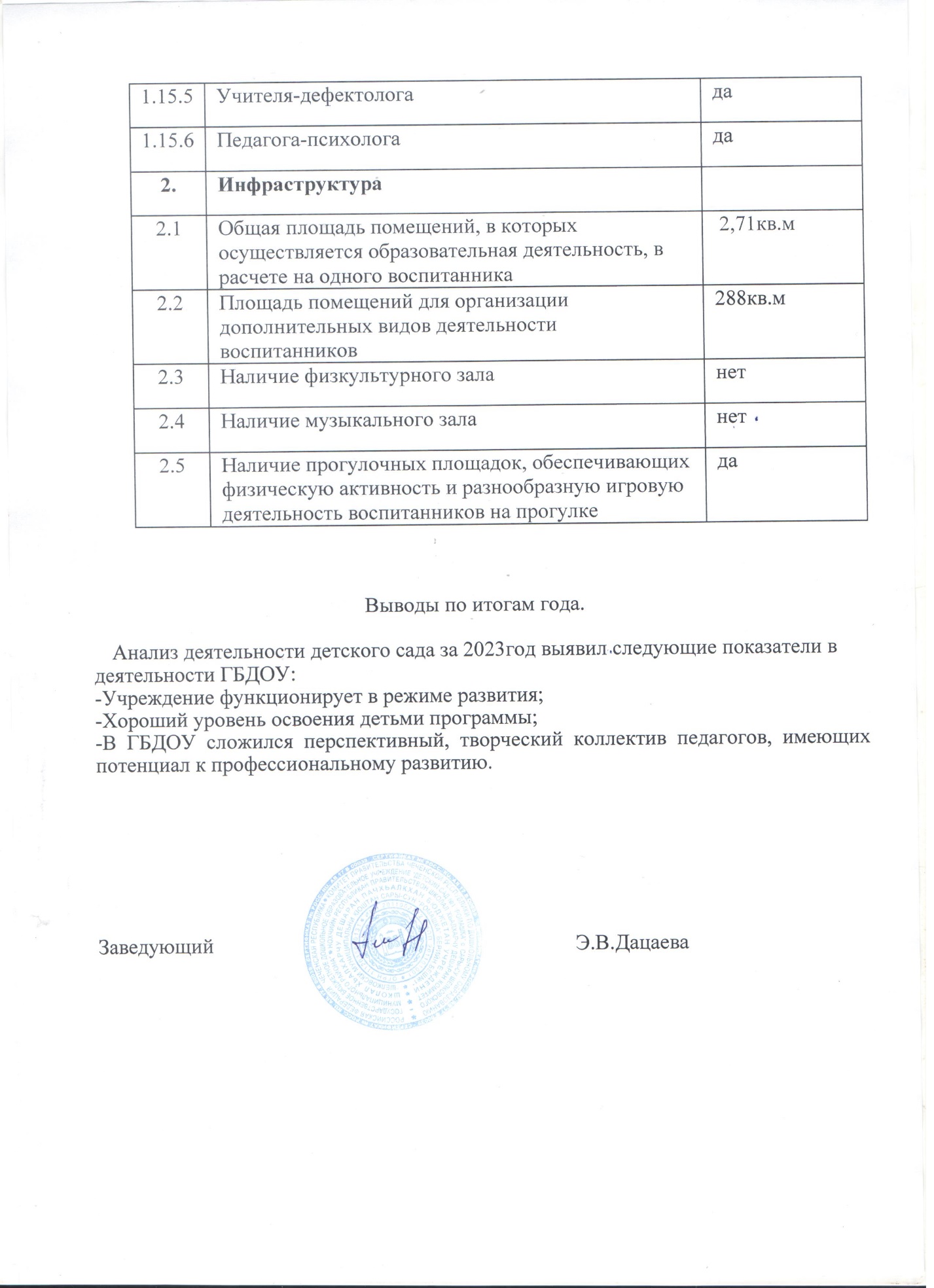 ПРИНЯТна заседаниипедагогического совета(протокол от 08.04.2024г.№ 4)УТВЕРЖДЕНОприказом ГБДОУ №1 «Ромашка»с.Сары-Су Шелковского муниципального района от 08.04.2024г. №  20-одНаименование образовательной организации  Государственное бюджетное  образовательное учреждение «Детский сад №1 «Ромашка» с.Сары-Су Шелковского муниципального района»Руководитель Дацаева Элиза ВалидовнаАдрес организации 366107, Чеченская Республика, Шелковской район, с. Сары-Су, ул. Шерипова №32.Телефон, факс 8 (928) 479-19-84 Адрес электронной почты shelkovskaya11@mail.ruСайт romashka-dou.do 95.ruУчредитель  Комитет Правительства по дошкольному образованию Чеченской РеспубликиДата создания 2011 год Лицензия 21.10.2015г №2244, срок действия бессрочно Режим работы С 07.00 до 19.00 суббота-воскресенье: выходной. Функционирует групп Всего 2Списочный состав Списочный состав Функционирует групп Всего 2 Среднего возраста Старшего возрастаФункционирует групп Всего 21 1Всего детей: 9850 48№ Виды Особенности организации 1. Технологии личностно-ориентированного взаимодействия педагога с детьми Ежедневно всеми педагогами 2. Технологии проектной деятельности В течение года педагогами дошкольных групп 3. Технологии исследовательской деятельности В течение года педагогами средней, старшей и подготовительной групп 4. Технологии познавательно-исследовательской деятельности В течение года педагогами дошкольных групп 5. Информационно - коммуникативные технологии В течение года всеми педагогами 6. Здоровьесберегающие технологии Ежедневно всеми педагогами 7 Технология ТРИЗ В течение года педагогами дошкольных групп 8. Игровые технологии Ежедневно всеми педагогами 9. Технологии продуктивной деятельности В течение года всеми педагогами 10. Чтение художественной литературы В течение года всеми педагогами Должность Должность 	Образование 	Категория 	Образование 	Категория 	Образование 	Категория 	Образование 	Категория 	Образование 	Категория 2022 год 2023 год 2022 год 2023 год 2023 год Воспитатели Воспитатели Высшее – 2Высшее – 2 Среднее профессиональное - 2Высшая- 2 	 Нет категории - 1Первая категория-1Высшая- 3Первая категория-1Высшая- 3Первая категория-1Учитель дефектолог Учитель дефектолог Высшее  Высшее  Высшее  Высшее Высшее Инструктор по физической культуре Инструктор по физической культуре Среднее ВысшееНет категорииНет категорииНет категорииПедагог -психолог Педагог -психолог Высшее Высшее ВысшееВысшееВысшееСоц.педагогСоц.педагогВысшее Высшее Первая категорияПервая категорияПервая категорияСт.воспитательСт.воспитательСреднееСреднееПервая категорияПервая категорияПервая категорияДолжность 2025Воспитатели 4 Учитель-дефектолог1 Инструктор по физической культуре 1 Педагог-психолог 1 Соц.педагог1Ст.воспитатель1N п/пПоказателиЕдиница измерения1.Образовательная деятельность1.Общая численность воспитанников, осваивающих образовательную программу дошкольного образования, в том числе:98 человек1.1.1В режиме полного дня (12 часов)98человек1.1.2В режиме кратковременного пребывания (3-5 часов)0 человек1.1.3В семейной дошкольной группе0 человек1.1.4В форме семейного образования с психолого-педагогическим сопровождением на базе дошкольной образовательной организации0 человек1.2Общая численность воспитанников в возрасте до 3 лет10 человек1.3Общая численность воспитанников в возрасте от 3 до 6 лет88 человек1.4Численность/удельный вес численности воспитанников в общей численности воспитанников, получающих услуги присмотра и ухода:98 человек100%1.4.1В режиме полного дня (12 часов) 98 человек100%1.4.2В режиме продленного дня (12-14 часов)0 человек 1.4.3В режиме круглосуточного пребывания0 человек1.5Численность/удельный вес численности воспитанников с ограниченными возможностями здоровья в общей численности воспитанников, получающих услуги:1 человека1,02%1.5.1По коррекции недостатков в физическом и (или) психическом развитии0 человека1.5.2По освоению федеральной образовательной программы дошкольного образования 1 человек1,02%1.5.3По присмотру и уходу1 человек1,02%1.6Средний показатель пропущенных дней при посещении дошкольной образовательной организации по болезни на одного воспитанника4,5день1.7Общая численность педагогических работников, в том числе:9 человек1.7.1Численность/удельный вес численности педагогических работников, имеющих высшее образование6 человека66,6%1.7.2Численность/удельный вес численности педагогических работников, имеющих высшее образование педагогической направленности (профиля)6 человека66,6%1.7.3Численность/удельный вес численности педагогических работников, имеющих среднее профессиональное образование3 человека33,3%1.7.4Численность/удельный вес численности педагогических работников, имеющих среднее профессиональное образование педагогической направленности (профиля)3 человека33,3%1.8Численность/удельный вес численности педагогических работников, которым по результатам аттестации присвоена квалификационная категория, в общей численности педагогических работников, в том числе:7 человек 77,7%1.8.1Высшая4 человек 44,4%1.8.2Первая3 человека 33,3%1.9Численность/удельный вес численности педагогических работников в общей численности педагогических работников, педагогический стаж работы которых составляет:9 человек1.9.1До 5 лет2 человек22,2%1.9.2До 30 лет7 человек77,7%1.10Численность/удельный вес численности педагогических работников в общей численности педагогических работников в возрасте до 30 лет2 человек22,2%1.11Численность/удельный вес численности педагогических работников в общей численности педагогических работников в возрасте от 55 лет0 человек1.12Численность/удельный вес численности педагогических и административно-хозяйственных работников, прошедших за последние 5 лет повышение квалификации/профессиональную переподготовку по профилю педагогической деятельности или иной осуществляемой в образовательной организации деятельности, в общей численности педагогических и административно-хозяйственных работников11 человек40,7%1.13Численность/удельный вес численности педагогических и административно-хозяйственных работников, прошедших повышение квалификации по применению в образовательном процессе федеральных государственных образовательных стандартов в общей численности педагогических и административно-хозяйственных работников11 человек40,7%1.14Соотношение "педагогический работник/воспитанник" в дошкольной образовательной организации9 человек1.15Наличие в образовательной организации следующих педагогических работников:да/нет1.15.1Музыкального руководителянет1.15.2Инструктора по физической культуреда1.15.3Учителя-логопеданет1.15.4Логопеданет